Become a Teacher!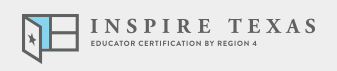 Education Service Center Region 15 partners with Region 4’s Inspire Texas Alternative Certification Program.www.inspiretexas.netESC Region 15 Contact: Michael Bohensky at michael.bohensky@esc15.net or 325-481-4024There are two ways to become a teacher through Inspire Texas: clinical teacher and intern teachers.  What is the difference between clinical teaching and an internship?How much is this going to cost?So...What now?I took my TEXES and I passed!  What’s next? Pre-Service Teaching ActivitiesI have a Job (Interns)/Teaching Placement (Clinical Teachers)!**This information is meant to provide an overview of the alternative teacher certification process that Inspire Texas currently uses.  There are many caveats that can occur with individual situations, and those questions should be address directly with Inspire Texas.  The dollar amounts and timelines may be changed by Inspire Texas.  Inspire Texas has the final authority for all pieces of this program.Clinical TeachersIntern TeachersUnpaid12 weeksUnder the supervision of a certified classroom teacherLess expensivePaid as a teacherFull year (teacher contract)Intern teachers are the teacher of record and have all of the responsibilities of any other teacherMore expensive (can be paid out over ten months)Inspire Texas Fees:Application fee (non-refundable): $95Preservice training (non-refundable): $1300 ($100 discount if paid in full) payable in five monthly installments--scholarships available to secondary math and science candidatesOnce you begin in a classroom, you’ll need to pay these fees:Clinical teachers: $2300Clinical teaching fee: $100Intern teachers: $4180 (payments begin after you begin teaching)Other Fees:Criminal History Check: $52Certification Exams (to TEA): $131 (per exam--you’ll take 2 exams--content area and PPR)Probationary Teaching Certificate Application (to TEA): $52Standard Teaching Certificate Application (to TEA): $77Optional Fees:Extended Internship, as needed (non-refundable): $1800Inspire Texas recommends that you go to www.tx.nesinc.com to sign up for your content area test BEFORE applying to their program.  You’ll need to choose the PACT option for this since you aren’t being pre-approved for the exam.  DO NOT create a TEA ID before you do this.Review material: Full-length practice tests can be found on the TEXES ETS website at: www.tx.nesinc.com.Other review materials can be found online.The ESC doesn’t currently offer review courses, but Curriculum and Instruction staff members may be able to help with reviews.  Once you are in the program, review for the PPR will be included.You can apply for the program!  Go to http://inspiretexas.net/teacher to get started!Once you’ve been accepted into the program, Interns can to begin applying for jobs; andClinical teachers will contact schools to set up their program.Observation hours and reflections are required before actual teaching begins.  This information will be sent to you after you are officially enrolled in the pre-service portion of the program.Clinical teachers will begin their teaching assignments following a specific calendar.  A field supervisor will make three visits during the assignment.  During this time, you will be approved to take the PPR exam.  Once you complete all areas of requirement successfully, you can apply for a standard teaching certificate.Interns will secure employment.  The district will sign and return the agreement with Inspire Texas for you to teach with them.  You must complete TWO CONSECUTIVE SEMESTERS with the SAME DISTRICT.  After you complete all required trainings, you will be approved to take the PPR exam.  At the end of the year and with successful completion of the program, you can apply for a standard teaching certificate.